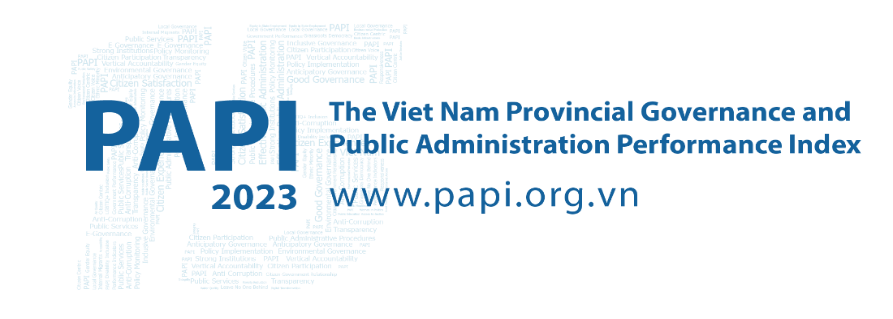 Thông cáo báo chíTheo khảo sát PAPI 2023, người dân cho biết có cải thiện trong nỗ lực phòng chống tham nhũng và quản trị điện tử ở địa phương trong bối cảnh lo ngại về tính minh bạch và tình hình kinh tế15 năm lắng nghe tiếng nói của người dân nhằm năng cao hiệu quả quản trị địa phươngHà Nội, ngày 02 tháng 4 năm 2024 – Báo cáo Chỉ số Hiệu quả quản trị và hành chính công cấp tỉnh (PAPI) lần thứ 15 phản ánh cảm nhận, trải nghiệm, ý kiến và kỳ vọng của người dân Việt Nam về hiệu quả thực thi chính sách, pháp luật của Nhà nước, quản trị địa phương và cung ứng dịch vụ công của chính quyền các cấp trong năm 2023. Báo cáo cho thấy, năm 2023, người dân đánh giá cao hơn hiệu quả phòng, chống tham nhũng và quản trị điện tử, nhưng lại đánh giá thấp hơn hiệu quả thực hiện công khai, minh bạch trong việc ra quyết định tại địa phương. Tình hình kinh tế của Việt Nam và điều kiện kinh tế hộ gia đình là mối quan ngại hàng đầu của người dân trong năm qua.Báo cáo PAPI 2023 được công bố tại Hà Nội vào sáng ngày 2 tháng 4, với sự tham gia của đại diện các cơ quan Đảng, Nhà nước, Quốc hội, Mặt trận Tổ quốc, bộ, ngành trung ương, chính quyền địa phương, các cơ quan ngoại giao, các cơ quan của Liên Hợp Quốc, các tổ chức phát triển quốc tế, các tổ chức phi chính phủ, các tổ chức xã hội, các viện nghiên cứu và các cơ quan thông tấn, báo chí.Trên chặng đường phát triển 15 năm qua, từ năm 2009, Chỉ số PAPI đã lắng nghe 197.779 lượt người dân thuộc mọi thành phần nhân khẩu học phản ánh về hiệu quả quản trị, hành chính công và cung ứng dịch vụ công của chính quyền các cấp. Với ‘mỏ vàng’ dữ liệu định lượng, Chỉ số PAPI ngày một trở thành một công cụ đo lường ‘của dân, do dân và vì dân’ đáng tin cậy, cung cấp thông tin thực chứng cho quá trình xây dựng một số văn bản quy phạm pháp luật, chính sách liên quan tới người dân, cũng như cho quá trình xây dựng kế hoạch hành động nhằm đáp ứng tốt hơn yêu cầu của người dân phản ánh qua Chỉ số PAPI của tất cả 63 chính quyền cấp tỉnh.Phát biểu khai mạc Lễ công bố, PGS, TS Dương Trung Ý, Phó Giám đốc Học viện Chính trị quốc gia Hồ Chí Minh (HCMA), điểm lại một số kết quả quan trọng mà HCMA và UNDP đã cùng nhau đạt được trong chặng đường 15 năm hình thành và phát triển của Bộ chỉ số PAPI, bền bỉ đóng góp cho những thay đổi to lớn, tích cực, có hệ thống trong nền hành chính công Việt Nam.“Nhìn lại những thành tựu hợp tác giữa HCMA và UNDP trong 15 năm qua, có thể thấy chúng ta đang đi đúng hướng, kết quả nghiên cứu đã có tác động tích cực, trực tiếp đến những chủ trương, chính sách của Đảng và Nhà nước cũng như thực tiễn quản trị công ở các địa phương của Việt Nam,” PGS, TS Dương Trung Ý, Phó Giám đốc Học viện Chính trị quốc gia Hồ Chí Minh,  phát biểu. “Các bộ chỉ báo khách quan như PAPI, PCI, hay chỉ số Cải cách hành chính công (PAR Index), một mặt được coi là một căn cứ quan trọng để đánh giá hiệu quả thực thi công vụ của các bộ, ngành địa phương; mặt khác, cung cấp những gợi ý quan trọng để Việt Nam tiếp tục hoàn thiện chính sách phát triển đất nước, triển khai Chiến lược chuyển đổi số quốc gia, xây dựng Nhà nước kiến tạo phát triển, lấy người dân làm trung tâm, không để ai bị bỏ lại phía sau”.Xu hướng chính trong đánh giá của người dân về hiệu quả quản trị và hành chính công năm 2023Trong 15 năm qua, khảo sát PAPI năm 2023 đạt số lượng phỏng vấn trực tiếp ở mức kỷ lục là 19.536 người dân là cử tri trên phạm vi toàn quốc. So sánh kết quả khảo sát PAPI năm 2023 với năm 2021 và năm 2022 cho thấy, nhìn chung hiệu quả kiểm soát tham nhũng trong khu vực công và hiệu quả quản trị điện tử được cải thiện phần nào. Ngược lại, hiệu quả thực hiện công khai, minh bạch trong việc ra quyết định ở địa phương có xu hướng giảm sút. Năm chỉ số nội dung còn lại, gồm ‘Tham gia của người dân ở cấp cơ sở’, ‘Trách nhiệm giải trình với người dân’, ‘Thủ tục hành chính công’, ‘Cung ứng dịch vụ công’ và ‘Quản trị môi trường’ cho thấy hiệu quả thực hiện công vụ ở những lĩnh vực này ít thay đổi so với hai năm trước.Trong bối cảnh tham nhũng vẫn là vấn đề hệ trọng được Đảng và người dân hết sức quan tâm, kết quả đánh giá về hiệu quả kiểm soát tham nhũng trong khu vực công cũng như trong thực hiện công khai, minh bạch trong việc ra quyết định ở địa phương có ý nghĩa quan trọng, cho dù đánh giá của người dân ở hai chỉ số này đang cho thấy hai chiều hướng khác nhau trong năm 2023.Theo đánh giá của người dân, công tác kiểm soát tham nhũng trong khu vực công ở địa phương có cải thiện nhưng chưa đáng kể, thể hiện qua mức tăng điểm ở chỉ số nội dung này còn khiêm tốn, từ 6,71 điểm vào năm 2022 lên 6,77 vào năm 2023. Mức thay đổi theo hướng tích cực hơn này cũng phù hợp với xếp hạng của người dân về các vấn đề Nhà nước cần tập trung giải quyết trong thời gian tới: tham nhũng đã giảm từ vị trí thứ năm vào năm 2022 xuống vị trí thứ sáu vào năm 2023 trong danh mục top 10 vấn đề đáng quan ngại nhất trong năm.Bên cạnh đó, người dân có cảm nhận hiện trạng tham nhũng có xu hướng giảm ở 5 trong số 8 hoạt động công vụ đo lường qua PAPI. Đó là: cán bộ chính quyền dùng tiền công quỹ vào mục đích riêng, người dân phải đưa ‘lót tay’ để làm xong giấy chứng nhận quyền sử dụng đất, chính quyền địa phương nhận chung chi để doanh nghiệp trốn tránh nghĩa vụ bảo vệ môi trường, phụ huynh phải “bồi dưỡng” giao viên để con em được quan tâm hơn ở trường tiểu học công lập, và người dân phải đưa “lót tay” để được quan tâm hơn khi đi khám chữa bệnh ở bệnh viện công. Mặc dù vậy, trong năm 2023, tỉ lệ người cho rằng cần phải đưa ‘lót tay’ để đảm bảo xin được việc làm trong khu vực Nhà nước cao hơn so với năm 2021.Kết quả khảo sát PAPI 2023 cũng cho thấy một số hành vi tham nhũng vẫn tồn tại trong khu vực công ở địa phương, tác động tiêu cực đến niềm tin của người dân. Đáng chú ý là số người cho rằng cần phải dựa vào “quan hệ” để có được việc làm trong cơ quan Nhà nước vẫn ở mức cao, mặc dù tỉ lệ người dân có cảm nhận như vậy đã giảm kể từ năm 2016. Trên phạm vi toàn quốc, có từ 56% đến 62% số người được hỏi cho biết vẫn tồn tại hiện trạng ‘vị thân’ này. Cũng cần nhấn mạnh lại rằng ‘Kiểm soát tham nhũng trong khu vực công’ là chỉ số có mối tương quan mạnh nhất với sự hài lòng chung của người dân đối với công tác quản trị và hành chính công ở địa phương.Bên cạnh bức tranh nhiều màu thể hiện đánh giá của người dân về hiệu quả kiểm soát tham nhũng ở địa phương là một bức tranh có màu sắc xám hơn về hiệu quả thực hiện công khai, minh bạch trong việc ra quyết định ở địa phương trong năm 2023. Công khai, minh bạch trong việc ra quyết định ở địa phương có ý nghĩa rất quan trọng cho việc phòng ngừa tham nhũng trong khu vực công, bởi khi người dân có thông tin đúng đủ, họ mới có thể thực hiện “kiểm tra, giám sát” và yêu cầu cán bộ, công chức giải trình. Điều đáng lo ngại là có tới 23 tỉnh, thành phố có điểm số ở chỉ số nội dung về công khai, minh bạch giảm đáng kể so với năm 2021, đặc biệt là trong công khai, minh bạch thu, chi ngân sách cấp xã. Nếu như từ năm 2018 đến năm 2022, có khoảng 43% đến 46% số người được hỏi trên toàn quốc xác nhận bảng kê khai thu, chi ngân sách cấp xã được niêm yết công khai, thì đến năm 2023, tỉ lệ này giảm xuống còn 39%, mức thấp nhất kể từ năm 2016. Tương tự, mức độ công khai, minh bạch trong lập và niêm yết danh sách hộ nghèo ở địa phương cũng giảm sút rõ rệt kể từ năm 2019.Đại diện thường trú Chương trình Phát triển Liên Hợp Quốc Ramla Khalidi phát biểu: “Dữ liệu từ Chỉ sô PAPI phục vụ cung cấp bằng chứng cho việc hoạch định chính sách rất phong phú. Dựa trên những dữ liệu này, chúng tôi mong rằng tất cả các tỉnh, thành phố sẽ trao đổi cởi mở với các bên liên quan và có những hành động cụ thể để cải thiện sự hài lòng của người dân đối với hiệu quả hoạt động của bộ máy chính quyền các cấp trong năm 2024 và những năm tiếp theo. Mặc dù chúng ta thấy có những điểm sáng trong năm 2023, đặc biệt trong kiểm soát tham nhũng trong khu vực công và trong thúc đẩy tiềm năng của quản trị điện tử, chúng ta vẫn còn có những mảng màu chưa sáng ở những lĩnh vực khác, đặc biệt trong đánh giá của người dân về mức độ công khai, minh bạch trong việc ra quyết định ở địa phương.” Một trọng tâm quan trọng khác của Báo cáo PAPI năm 2023 là kết quả đánh giá hiệu quả thực hiện quản trị điện tử trong bối cảnh Chính phủ và chính quyền các cấp thúc đẩy việc phát triển chính phủ điện tử, chính phủ số và công dân số trong thời gian qua. Quản trị điện tử là một trụ cột quan trọng cho ngồi nhà quản trị công hiệu quả. Quản trị điện tử hiệu quả có ý nghĩa quan trọng bởi qua đó người dân có thể tránh được thủ tục hành chính rườm rà, đồng thời thúc đẩy công khai, minh bạch trong mối quan hệ giữa chính quyền với người dân. Ở nhiều quốc gia trên thế giới, việc áp dụng chính quyền điện tử đã giúp kiểm soát tham nhũng tốt hơn, nhất là các hành vi tham nhũng như vòi vĩnh trong cung ứng dịch vụ công gây ảnh hưởng trực tiếp đến người dân.Kết quả khảo sát năm 2023 cho thấy những thay đổi tích cực về điều kiện tiếp cận internet của người dân và mức độ sử dụng các cổng dịch vụ công ở địa phương so với năm 2020. Mặc dù có tới gần 80% người dân tham gia khỏa sát PAPI năm 2023 cho biết họ đã dùng internet tại nhà, song “khoảng cách số” trong tiếp cận internet giữa các nhóm dân cư khác nhau về giới tính, khu vực sinh sống, dân tộc hoặc tình trạng hộ khẩu vẫn là vấn đề đáng quan tâm. Đáng chú ý là tỉ lệ nam giới có điều kiện sử dụng internet cao hơn từ 5%-10% so với nữ giới, và người đồng bào dân tộc thiểu số cũng có mức độ tiếp cận internet thấp hơn từ 10%-20% so với người Kinh qua các năm từ 2016 đến 2023. Bên cạnh đó, kết quả PAPI năm 2023 cũng cho thấy đa số người dân chưa dùng dịch vụ công trực tuyến. Năm 2023, có khoảng 8,3% số người được hỏi cho biết họ đã sử dụng Cổng dịch vụ công Quốc gia, và và 7,6% sử dụng Cổng dịch vụ công cấp tỉnh trên phạm vi toàn quốc. Một trong những lý do khiến người dân chưa dùng dịch vụ công trực tuyến là do lo ngại về quyền riêng tư, với 1/3 số người đã dùng các cổng dịch vụ công nêu lý do này.Những phát hiện này cho thấy cần cải thiện tính dễ tiếp cận và thân thiện với người dùng của các cổng dịch vụ công trực tuyến, đảm bảo tính thuận tiện và toàn trình cho tất cả các đối tượng người dùng là công dân. Một biện pháp thiết thực là thiết kế cổng dịch vụ công trực tuyến theo hướng tạo điều kiện cho người dùng có thể truy cập và sử dụng mọi lúc, mọi nơi bằng điện thoại thông minh. Bên cạnh đó, các cổng dịch vụ công phải đảm bảo quyền riêng tư của công dân.“Úc và Việt Nam có một số kế hoạch đầy tham vọng nhằm mở rộng hợp tác theo khuôn khổ Đối tác chiến lược toàn diện. Trong chuyến thăm Úc gần đây, Thủ tướng Chính phủ Pham Minh Chính đã gặp gỡ các lãnh đạo chính phủ và doanh nghiệp để tìm hiểu những cách làm mới trong phát triển kinh tế xanh, toàn diện và sáng tạo nhằm tiếp tục thúc đẩy đà tăng trưởng kinh tế đáng kể của Việt Nam. Dữ liệu của PAPI giúp Việt Nam hiểu được những chiều cạnh cần thay đổi trong nền hành chính công để đạt được tầm nhìn này. Đặc biệt, tôi vui mừng khi thấy kết quả năm nay cho thấy một số bước tiến trong thu hẹp khoảng cách số, đảm bảo mọi người dân, đặc biệt là phụ nữ, người khuyết tật và người dân tộc thiểu số, thực hiện các quyền của mình với tư cách là công dân số,” Đại sứ Australia tại Việt Nam Andrew Goledzinowski cho biết.Những vấn đề đáng quan ngại nhất đối với người dân trong năm 2023Năm 2023, ba vấn đề người dân cho rằng Nhà nước cần tập trung giải quyết trong năm tiếp theo đó là nghèo đói (chiếm 22,39% tổng số người trả lời), việc làm (12,79%) và tăng trưởng kinh tế (9,2%). Những kết quả này cho thấy người dân thực sự quan ngại về tình hình kinh tế trong năm qua. Bà Deirdre Ní Fhallúin, Đại sứ Cộng hòa Ai-len tại Việt Nam phát biểu: “Đói nghèo và việc làm vẫn là những vấn đề người dân quan ngại nhất theo kết quả khảo sát PAPI năm 2023. Chính vì vậy, hơn lúc nào hết, tất cả mọi người trong xã hội – đặc biệt là người dân tộc thiểu số và người dân nông thôn – được hưởng lợi từ sự phát triển kinh tế - xã hội nhanh chóng của Việt Nam, đảm bảo không ai bị bỏ lại phía sau.”So với năm 2022, tỉ lệ người dân quan ngại về việc làm tăng mạnh nhất (+2,7%), tiếp đến là về thu nhập (+1,3%). Những mối quan ngại liên quan tới sinh kế càng trở nên rõ nét kể từ năm 2017 khi phân tích theo nhóm các vấn đề người dân cần Nhà nước tập trung giải quyết.Xu hướng này còn được phản ánh rõ hơn qua tỉ lệ người trả lời (26%) cho biết tình hình kinh tế hộ gia đình của họ hiện nay kém hơn so với 5 năm trước đạt mức cao nhất từ ​​năm 2011 đến nay (ngoại trừ năm 2021 do ảnh hưởng của đại dịch COVID-19). Người dân cũng có cảm nhận bi quan hơn về tình hình kinh tế của đất nước, với 54,4% số người được hỏi đánh giá nền kinh tế quốc gia là “tốt”, thấp hơn gần 12% so với năm 2022. Năm qua, người dân cũng lo lắng về tính ổn định của dòng điện cho sinh hoạt và sản xuất, kinh doanh, với hơn 70% số người trả lời cho biết hộ gia đình họ thi thoảng bị mất điện lưới trong năm 2023, tăng gần 7% so với tỉ lệ 63,5% của năm 2022. Người dân các địa phương gần Hà Nội và Đồng bằng sông Cửu Long bị ảnh hưởng đặc biệt.Sinh kế cũng là yếu tố nổi bật thúc đẩy di cư nội địa ở Việt Nam. Năm 2023, tỉ lệ người dân cân nhắc di cư tới địa phương khác để có việc làm tốt hơn là 21,8%, chỉ đứng sau tỉ lệ mong muốn di cư vì lý do đoàn tụ gia đình (40,68%). Lý do thúc đẩy di cư được đề cập nhiều thứ ba là điều kiện môi trường sống xấu đi. Đây là một kết quả khảo sát quan trọng trong bối cảnh Việt Nam là một trong những quốc gia chịu ảnh hưởng nhiều nhất của biến đổi khí hậu. Mối quan ngại về môi trường sống đặc biệt phổ biến trong cư dân khu vực Đồng bằng sông Cửu Long—một điểm nóng về di cư với điểm đến nhiều nhất là TP. Hồ Chí Minh. Kết quả phân tích về nguy cơ thiên tai từ khảo sát PAPI 2023 cho thấy, tỉ lệ người dân các tỉnh Đồng bằng sông Cửu Long cho biết canh tác của họ bị ảnh hưởng của xâm nhập mặn cao hơn gấp đôi so với các vùng duyên hải khác. Trong bối cảnh Việt Nam hướng tới thực hiện chuyển đổi năng lượng với nhiều mục tiêu tham vọng và trong nỗ lực giảm thiểu tác động của biến đổi khí hậu đối với xã hội, các cấp chính quyền từ trung ương đến địa phương cần quan tâm đến những vấn đề người dân quan ngại liên quan đến môi trường, biến đổi khí hậu và khả năng tiếp cận năng lượng với giá cả hợp lý./.Chỉ số Hiệu quả quản trị và hành chính công cấp tỉnh ở Việt Nam (với tên viết tắt tiếng Anh là PAPI) là công cụ người dân tham gia giám sát hiệu quả của chính quyền trong việc thực thi chính sách đến cấp cơ sở. Sau khảo sát thí điểm vào năm 2009 và thực hiện trên quy mô lớn hơn vào năm 2010, khảo sát PAPI đã tiến hành trên phạm vi toàn quốc từ năm 2011. Năm 2023, 19.536 người dân được lựa chọn ngẫu nhiên đã tham gia khảo sát PAPI. Trong suốt 15 năm qua, có tới 197.779 lượt người dân trên phạm vi toàn quốc đã tham gia đánh giá hiệu quả quản trị và hành chính công từ trải nghiệm tương tác trực tiếp với chính quyền các cấp thông qua nghiên cứu PAPI từ năm 2009.PAPI đo lường 8 chỉ số nội dung: tham gia của người dân ở cấp cơ sở; công khai; công khai, minh bạch trong việc ra quyết định ở địa phương; trách nhiệm giải trình với người dân; kiểm soát tham nhũng trong khu vực công; thủ tục hành chính công; cung ứng dịch vụ công; quản trị môi trường; và quản trị điện tử. Chỉ số PAPI là sản phẩm của hoạt động hợp tác nghiên cứu giữa Trung tâm Nghiên cứu Phát triển và Hỗ trợ Cộng đồng (CECODES), Công ty Phân tích Thời gian thực (RTA) và Chương trình Phát triển Liên Hợp quốc (UNDP) tại Việt Nam, với sự hỗ trợ trong điều phối khảo sát thực địa của các cơ quan trong hệ thống Mặt trận Tổ quốc từ trung ương đến cơ sở từ năm 2009. Trong suốt 15 năm hình thành và phát triển, PAPI đã nhận được sự tài trợ của Cơ quan hợp tác và phát triển Tây Ban Nha từ năm 2009 đến năm 2010; Cơ quan Hợp tác và Phát triển Thụy Sỹ (SDC) từ năm 2011 đến năm 2017; Bộ Ngoại giao và Thương mại Úc (DFAT) từ năm 2018 đến năm 2025; Đại sứ quán Ai-len tài trợ từ 2018 đến 2025. Chương trình Phát triển Liên Hợp quốc (UNDP) tại Việt Nam đóng góp về tài chính và chuyên gia trong suốt tiến trình phát triển của PAPI từ 2009 đến nay.Báo cáo PAPI 2023 và các phân tích sâu được đăng tải tại: www.papi.org.vn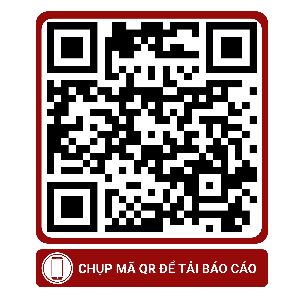 Quét mã QR đẻ tải báo cáo PAPI 2023: #PAPIvn 		#PAPI2023Để biết thêm thông tin, xin liên hệ: Nguyễn Việt Lan
Trưởng Ban Truyền thông UNDP

DĐ: (+84) 91 4436 769
Email: nguyen.viet.lan@undp.org